РОССИЙСКАЯ ФЕДЕРАЦИЯКраснодарский крайМуниципальное дошкольное образовательное бюджетное учреждение детский сад комбинированного вида № 34 . Сочи, ул. Клубничная, 30_____________________________________________________________________________ПриказОт 20.09.2018                                                                             № 109На основании заявления родителей, положения "О порядке приема, учета обучающихся, воспитанников дошкольного образования" приказываю:Зачислить с 20.09.2018в 2 младшую группу «В»в 2 младшую группу «Б» в 1 младшую группув ГКП «В»Макаровой Ю.В. внести персональные данные обучающегося, воспитанника в электронную базу.Толстик К.В. разместить приказ  на сайте МДОУ детский сад комбинированного вида №34.Контроль за исполнением приказа оставляю за собой.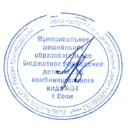 Заведующая МДОУ детский сад                                                                 Э.Н.Петросянкомбинированного вида №34№
Ф.И. ребенка1Туркенич Роман Максимович№
Ф.И. ребенка1Скиданова София Николаевна2Кушнарев Кирилл Александрович№
Ф.И. ребенка1Чепкасова Диана Олеговна№
Ф.И. ребенка1Летушев Сергей Александрович